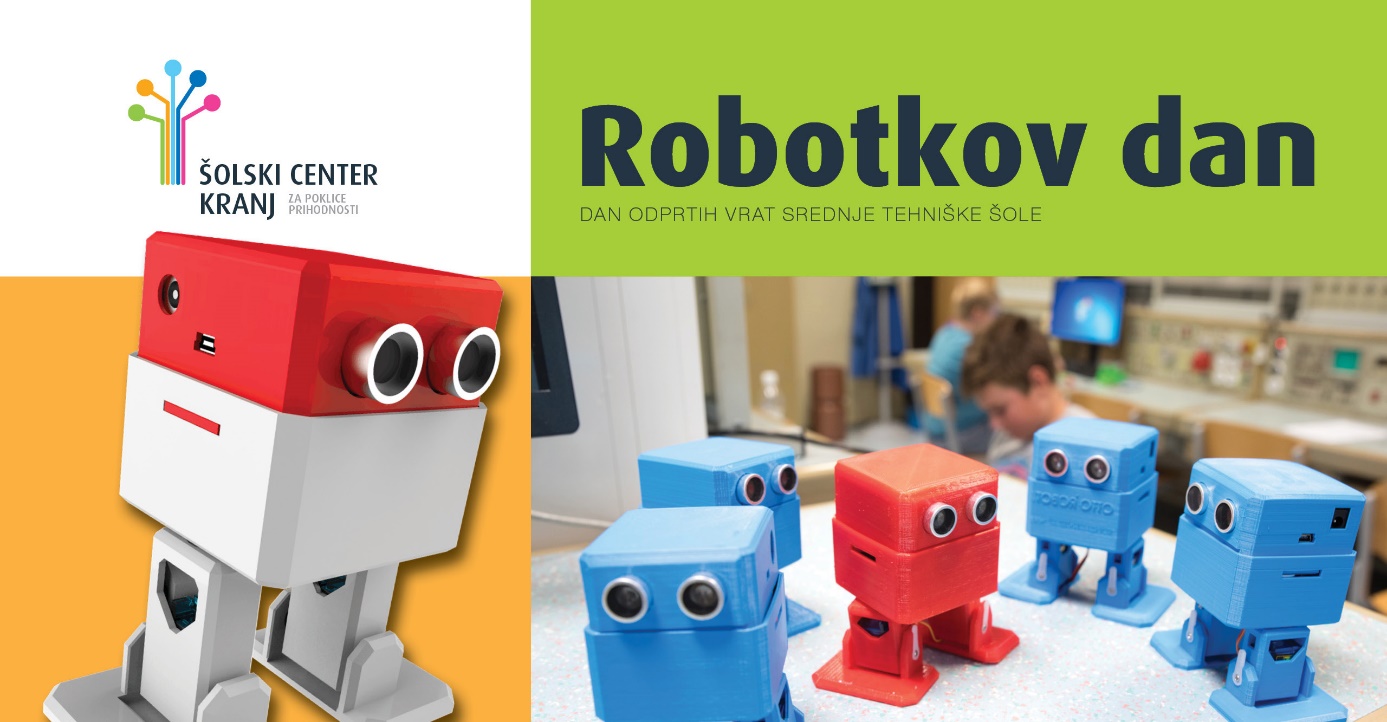 Spoštovani osnovnošolciobveščamo vas, da bo Robotkov dan Srednje tehniške šole ŠC Kranj letos potekal na daljavo v četrtek, 25. novembra 2021, ob 18. uri.Predstavili vam bomo programe Mehatronika, Računalništvo in Elektrotehnika. Predstavitve bodo potekale ločeno po programih preko Zoom povezav. Na predstavitvah boste dobili vse informacije o šoli, pouku in dejavnostih, ki potekajo na šoli. Pred prijava na predstavitev ni potrebna. Do povezave lahko dostopate 5 minut pred začetkom predstavitve tako, da samo kliknete na povezavo.Vse informacije in povezave do posameznih programov najdete na povezavi http://robotkovdan.sckr.si/. V kolikor boste imeli še kakšno osebno vprašanje, pa se lahko obrnete na naše svetovalne delavke: https://www.sckr.si/kontakt/svetovalna-služba.html. Vljudno vabljeni.Ravnatelj Aljaž RogeljSrednja tehniška šola, Šolski center Kranj